РезюмеЦветкова Анна НиколаевнаЦель: соискание должности парикмахераДата рождения: 22.11.1986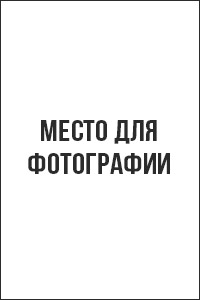 Город: МоскваСемейное положение: замужемТелефон: +7-xxx-xxx-xx-xxE-mail: flower@mail.ruОбразование высшее (очное):МГУ (2003-2008 г.г.)Специальность: дизайнерОпыт работы:Дополнительная информация:Знания иностранных языков: нетВладение компьютером: на уровне пользователя Личные качества: ответственность, чистоплотность, обучаемость.Рекомендации с предыдущего места работы:ИП Чикань И.Н.ИП: Чикань Инна Николаевнат. +7-xxx-xxx-xx-xxОжидаемый уровень заработной платы: 32 000 рублей.Готов приступить к работе в ближайшее время.Шаблон резюме подготовлен экспертами делового онлайн-журнала«ПАПА ПОМОГ»http://papapomog.ru06.07.2015 — наст. времяИП Чикань И.Н.Должность: парикмахерДолжностные обязанности:мужские, женские стрижки;
маникюр, педикюр.
02.05.2010-05.07.2015ООО «Дари цветы»Должность: флористДолжностные обязанности:оформление букетов;
выезд на украшение зала;
закупка цветов;
